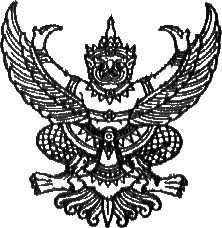 ประกาศองค์การบริหารส่วนตำบลไทยบุรี  เรื่อง  สอบราคาจ้างเหมาโครงการก่อสร้างถนน คสล.สายม่วงกวาง – ไสอิฐ หมู่ที่ 7 (ระยะที่ 1)                 …………………………………………………………..	ด้วย  องค์การบริหารส่วนตำบลไทยบุรี มีความประสงค์จะสอบราคาจ้างเหมาตามโครงการก่อสร้างถนน                 คสล.สายม่วงกวาง –  ไสอิฐ  หมู่ที่  7  (ระยะที่ 1)  โดยก่อสร้างผิวจราจรกว้าง  4.00  เมตร  ระยะทาง  240  เมตร  หนา   0.15   เมตร หรือพื้นที่คอนกรีตเสริมเหล็กไม่น้อยกว่า  960 ตารางเมตร ไหล่ทางหินคลุกข้างละ 0.50 เมตร หรือพื้นที่หินคลุก   ไม่น้อยกว่า   240  ตารางเมตร  พร้อมติดตั้งป้ายรายละเอียดโครงการในระหว่างดำเนินการก่อสร้าง   จำนวน  1  ป้าย          และป้ายประชาสัมพันธ์โครงการหลังก่อสร้างแล้วเสร็จ  จำนวน  1  ป้าย  ตามแบบที่  อบต.กำหนด  ณ  หมู่ที่  7  ตำบลไทยบุรี  อำเภอท่าศาลา  จังหวัดนครศรีธรรมราช	ราคางบประมาณ  474,000  บาท   ราคากลางเป็นเงิน   473,673.45.-    บาท	ผู้มีสิทธิเสนอราคาจะต้องมีคุณสมบัติดังนี้	1.  เป็นนิติบุคคลหรือบุคคลธรรมดา   ที่มีอาชีพรับจ้างทำงานที่สอบราคาดังกล่าว	2.  ไม่เป็นผู้ที่ถูกแจ้งเวียนชื่อเป็นผู้ทิ้งงานของทางราชการ รัฐวิสาหกิจ หรือหน่วยการบริหารราชการส่วนท้องถิ่นในขณะที่ยื่นซองสอบราคา	3.  มีผลงานก่อสร้างประเภทเดียวกัน  ในวงเงินไม่น้อยกว่า   237,000.-  บาท     	กำหนดดูสถานที่    ในวันที่  10  มีนาคม  2558  เวลา  09.00  น. ให้ไปพร้อมกัน  ณ  ห้องประชุมสภาองค์การบริหารส่วนตำบลไทยบุรี  และไปดูสถานที่  เวลา  09.30  น. และรับฟังคำชี้แจงรายละเอียดเพิ่มเติม   ( ถ้ามี )   เวลา  11.30  น.  ณ  ห้องประชุมสภาองค์การบริหารส่วนตำบลไทยบุรี   (ผู้ที่ไม่มาดูสถานที่ก่อสร้างให้ถือว่าได้ดูสถานที่ก่อสร้างแล้วจะโต้แย้งซึ่งสิทธิหรือประโยชน์ใด ๆ ของตนมิได้)กำหนดยื่นซองสอบราคา  ในวันที่  24  กุมภาพันธ์  -  9  มีนาคม  2558  ระหว่างเวลา 08.30  น. ถึง 16.30 น.   ณ  ที่ทำการองค์การบริหารส่วนตำบลไทยบุรี   และในวันที่  10  มีนาคม  2558  ระหว่างเวลา  08.30   น.  ถึง  16.30  น    ณ  ศูนย์ข้อมูลข่าวสารการซื้อหรือการจ้าง  อำเภอท่าศาลา   จังหวัดนครศรีฯ   หรือโดยทางไปรษณีย์ลงทะเบียน  และกำหนด         เปิดซองสอบราคา  ในวันที่  11  มีนาคม  2558  เวลา  09.00 น.  ถึง  11.00  น.   ณ  ศูนย์ข้อมูลข่าวสารการซื้อหรือการจ้าง  อำเภอท่าศาลา  จังหวัดนครศรีธรรมราช	ผู้สนใจติดต่อขอรับ/ซื้อเอกสารสอบราคาในราคาชุดละ  1,000.-  บาท  ได้ที่  ส่วนการคลัง  องค์การบริหารส่วนตำบลไทยบุรี   ระหว่างวันที่   24  กุมภาพันธ์  -  10  มีนาคม  2558   ในวันและเวลาราชการ   หากมีข้อสงสัยประการใด  โปรดสอบถามทางโทรศัพท์หมายเลข  0-7577-0278  ต่อ  12  ในวันและเวลาราชการ 	                 ประกาศ  ณ  วันที่    23   เดือนกุมภาพันธ์   พ.ศ.  2558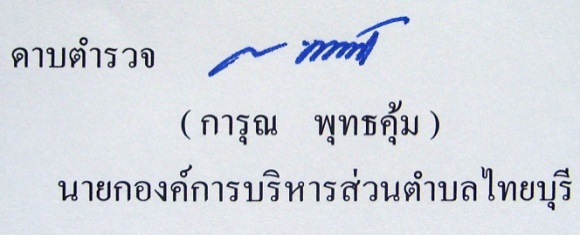 